NEW2030Vencimiento 15 de noviembre de 2030Intereses de acuerdo al siguiente detalle:Desde			Hasta (no incluido)		Tasa15/11/2022		15/11/2025			0.50%15/11/2025		15/11/2027			1.00%15/11/2027		15/11/2030			1.75%Principal en dólares en CINCO cancelaciones iguales  el dia 15 de  11/26, 11/27, 11/28, 11/29 y 11/30.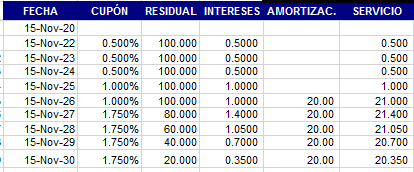 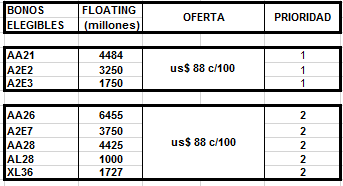 NEW 2036Vencimiento 15 de noviembre de 2036Intereses de acuerdo al siguiente detalle:Desde			Hasta (no incluido)		Tasa15/11/2022		15/11/2025			0.50%15/11/2025		15/11/2027			2.00%15/11/2027		15/11/2036			2.50%Principal en dólares en SEIS cancelaciones iguales  el dia 15 de  11/31, 11/32, 11/33, 11/34, 11/35 y 11/36.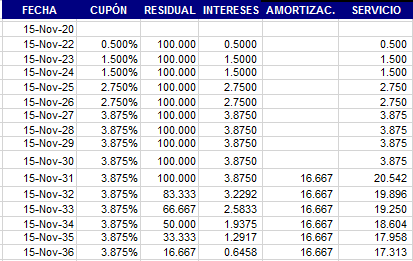 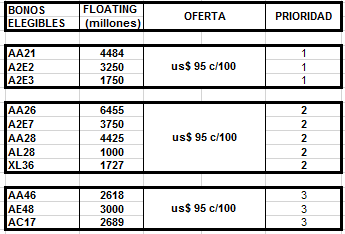 NEW 2039Vencimiento 15 de noviembre de 2039Intereses de acuerdo al siguiente detalle:Desde			Hasta (no incluido)		Tasa15/11/2022		15/11/2023			0.60%15/11/2023		15/11/2025			1.25%15/11/2025		15/11/2027			2.00%15/11/2027		15/11/2039			3.25%Principal en dólares en ONCE cancelaciones iguales  el dia 15 de  11/29, 11/30, 11/31, 11/32, 11/33 ,11/34, 11/35, 11/36, 11/37, 11/38 y 11/39.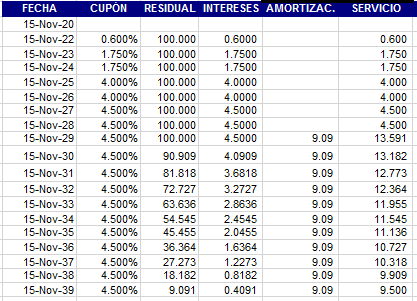 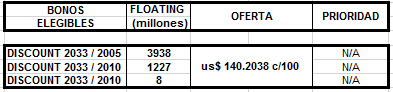 NEW 2043Vencimiento 15 de noviembre de 2043Intereses de acuerdo al siguiente detalle:Desde			Hasta (no incluido)		Tasa15/11/2022		15/11/2023			0.60%15/11/2023		15/11/2025			3.00%15/11/2025		15/5/2029			3.625%15/5/2029		15/11/2043			4.875%Principal en dólares en CATORCE cancelaciones iguales el dia 15 de  11/30, 11/31, 11/32, 11/33 ,11/34, 11/35, 11/36, 11/37, 11/38 , 11/39,11/40,11/41, 11/42 y 11/43.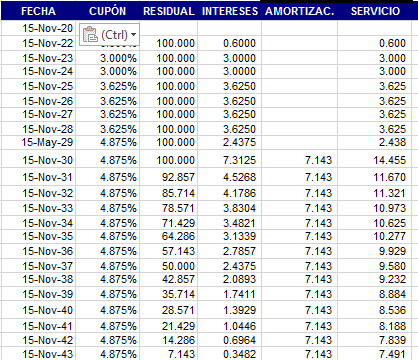 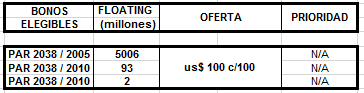 NEW 2047Vencimiento 15 de noviembre de 2047Intereses de acuerdo al siguiente detalle:Desde			Hasta (no incluido)		Tasa15/11/2022		15/11/2023			0.60%15/11/2023		15/11/2025			1.75%15/11/2025		15/11/2027			3.75%15/11/2027		15/11/2047			4.75%Principal en dólares en VEINTE cancelaciones iguales el dia 15 de  11/28. 11/29,11/30, 11/31, 11/32, 11/33 ,11/34, 11/35, 11/36, 11/37, 11/38, 11/39,11/40,11/41, 11/42, 11/43, 11/44, 11/45, 11/46 y 11/47.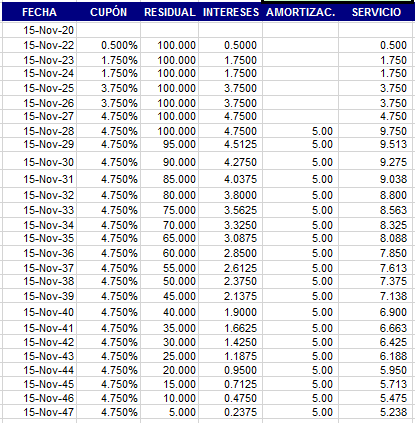 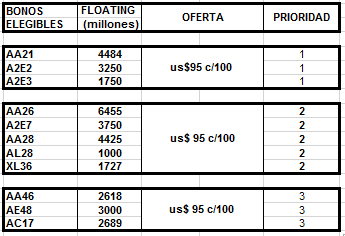 LIMITE DE EMISION DE LOS BONOS 2030 Y 2036.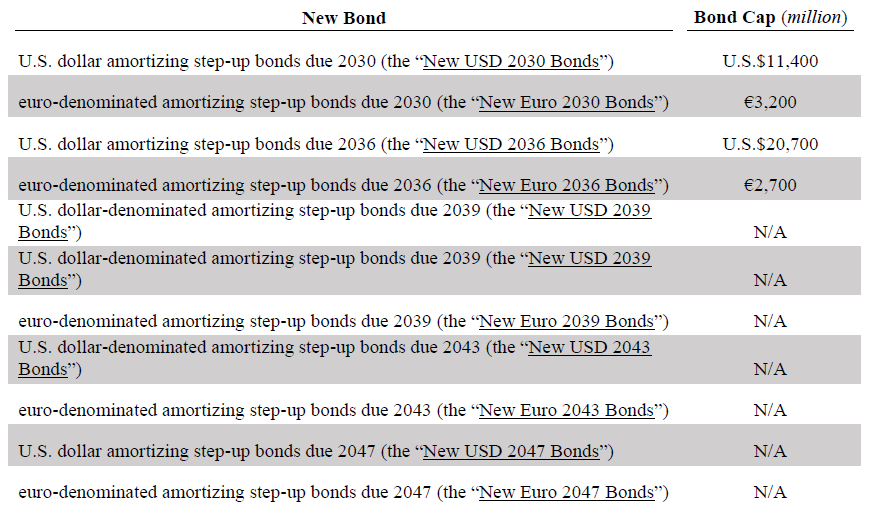 